
                                 Province of the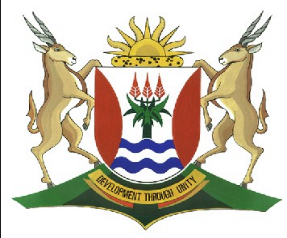 EASTERN CAPEEDUCATIONDIRECTORATE SENIOR CURRICULUM MANAGEMENT (SEN-FET)HOME SCHOOLING SELF-STUDY WORKSHEETInstructions:Please study the mind maps, diagrams and data below before answering the questions.The date stated in brackets is the year of the question paper.The questions have been taken from past question papers.Study your key concepts in your textbook. Practice and make sure you make yourself familiar with the mark allocation.Additional mind maps will be loaded on the website next week.Spend at least ONE hour with your Geography worksheet daily.RURAL SETTLEMENTSOCIAL JUSTICE ISSUESPOSSIBLE EXAM QUESTIONS ON RURAL SETTLEMENT ISSUES SUBJECTGEOGRAPHYGRADE12DATE13/04/20TOPICRURAL SETTLEMENTISSUESTERM 2CONTENT(Please tick)TERM 2 CONTENTTIME ALLOCATION1HOURTIPS TO KEEP HEALTHY1.  WASH YOUR HANDS thoroughly with soap and water for at least 20 seconds.  Alternatively, use hand sanitizer with an alcohol content of at least 60%.2.  PRACTICE SOCIAL DISTANCING – keep a distance of 1m away from other people.3.  PRACTISE GOOD RESPIRATORY HYGIENE:  cough or sneeze into your elbow or tissue and dispose of the tissue immediately after use.4.  TRY NOT TO TOUCH YOUR FACE.  The virus can be transferred from your hands to your nose, mouth and eyes. It can then enter your body and make you sick. 5.  STAY AT HOME. TIPS TO KEEP HEALTHY1.  WASH YOUR HANDS thoroughly with soap and water for at least 20 seconds.  Alternatively, use hand sanitizer with an alcohol content of at least 60%.2.  PRACTICE SOCIAL DISTANCING – keep a distance of 1m away from other people.3.  PRACTISE GOOD RESPIRATORY HYGIENE:  cough or sneeze into your elbow or tissue and dispose of the tissue immediately after use.4.  TRY NOT TO TOUCH YOUR FACE.  The virus can be transferred from your hands to your nose, mouth and eyes. It can then enter your body and make you sick. 5.  STAY AT HOME. TIPS TO KEEP HEALTHY1.  WASH YOUR HANDS thoroughly with soap and water for at least 20 seconds.  Alternatively, use hand sanitizer with an alcohol content of at least 60%.2.  PRACTICE SOCIAL DISTANCING – keep a distance of 1m away from other people.3.  PRACTISE GOOD RESPIRATORY HYGIENE:  cough or sneeze into your elbow or tissue and dispose of the tissue immediately after use.4.  TRY NOT TO TOUCH YOUR FACE.  The virus can be transferred from your hands to your nose, mouth and eyes. It can then enter your body and make you sick. 5.  STAY AT HOME. TIPS TO KEEP HEALTHY1.  WASH YOUR HANDS thoroughly with soap and water for at least 20 seconds.  Alternatively, use hand sanitizer with an alcohol content of at least 60%.2.  PRACTICE SOCIAL DISTANCING – keep a distance of 1m away from other people.3.  PRACTISE GOOD RESPIRATORY HYGIENE:  cough or sneeze into your elbow or tissue and dispose of the tissue immediately after use.4.  TRY NOT TO TOUCH YOUR FACE.  The virus can be transferred from your hands to your nose, mouth and eyes. It can then enter your body and make you sick. 5.  STAY AT HOME. INSTRUCTIONSSee below.TIPS TO KEEP HEALTHY1.  WASH YOUR HANDS thoroughly with soap and water for at least 20 seconds.  Alternatively, use hand sanitizer with an alcohol content of at least 60%.2.  PRACTICE SOCIAL DISTANCING – keep a distance of 1m away from other people.3.  PRACTISE GOOD RESPIRATORY HYGIENE:  cough or sneeze into your elbow or tissue and dispose of the tissue immediately after use.4.  TRY NOT TO TOUCH YOUR FACE.  The virus can be transferred from your hands to your nose, mouth and eyes. It can then enter your body and make you sick. 5.  STAY AT HOME. TIPS TO KEEP HEALTHY1.  WASH YOUR HANDS thoroughly with soap and water for at least 20 seconds.  Alternatively, use hand sanitizer with an alcohol content of at least 60%.2.  PRACTICE SOCIAL DISTANCING – keep a distance of 1m away from other people.3.  PRACTISE GOOD RESPIRATORY HYGIENE:  cough or sneeze into your elbow or tissue and dispose of the tissue immediately after use.4.  TRY NOT TO TOUCH YOUR FACE.  The virus can be transferred from your hands to your nose, mouth and eyes. It can then enter your body and make you sick. 5.  STAY AT HOME. TIPS TO KEEP HEALTHY1.  WASH YOUR HANDS thoroughly with soap and water for at least 20 seconds.  Alternatively, use hand sanitizer with an alcohol content of at least 60%.2.  PRACTICE SOCIAL DISTANCING – keep a distance of 1m away from other people.3.  PRACTISE GOOD RESPIRATORY HYGIENE:  cough or sneeze into your elbow or tissue and dispose of the tissue immediately after use.4.  TRY NOT TO TOUCH YOUR FACE.  The virus can be transferred from your hands to your nose, mouth and eyes. It can then enter your body and make you sick. 5.  STAY AT HOME. TIPS TO KEEP HEALTHY1.  WASH YOUR HANDS thoroughly with soap and water for at least 20 seconds.  Alternatively, use hand sanitizer with an alcohol content of at least 60%.2.  PRACTICE SOCIAL DISTANCING – keep a distance of 1m away from other people.3.  PRACTISE GOOD RESPIRATORY HYGIENE:  cough or sneeze into your elbow or tissue and dispose of the tissue immediately after use.4.  TRY NOT TO TOUCH YOUR FACE.  The virus can be transferred from your hands to your nose, mouth and eyes. It can then enter your body and make you sick. 5.  STAY AT HOME. Please use the attached PowerPoints, Diagrams and Data to answer the following questionsPlease use the attached PowerPoints, Diagrams and Data to answer the following questionsPlease use the attached PowerPoints, Diagrams and Data to answer the following questionsPlease use the attached PowerPoints, Diagrams and Data to answer the following questionsPlease use the attached PowerPoints, Diagrams and Data to answer the following questionsPlease use the attached PowerPoints, Diagrams and Data to answer the following questionsQUESTION 1QUESTION 1QUESTION 1QUESTION 1QUESTION 11.11.1FIGURE 1.1 shows data on land restitution in the various provinces in South Africa. (Feb/March 2017)        [Source: http://www.iea.org.uk/sites/default/files/publications/files/uldeconomicAffairs] FIGURE 1.1 shows data on land restitution in the various provinces in South Africa. (Feb/March 2017)        [Source: http://www.iea.org.uk/sites/default/files/publications/files/uldeconomicAffairs] FIGURE 1.1 shows data on land restitution in the various provinces in South Africa. (Feb/March 2017)        [Source: http://www.iea.org.uk/sites/default/files/publications/files/uldeconomicAffairs] FIGURE 1.1 shows data on land restitution in the various provinces in South Africa. (Feb/March 2017)        [Source: http://www.iea.org.uk/sites/default/files/publications/files/uldeconomicAffairs] 1.1.11.1.1Define the term land restitution.     	(1x1)(1)1.1.21.1.2Give the total number of land claims made to date.	 (1x1)(1)1.1.31.1.3Which province has allocated the largest amount of land for land   restitution thus far? 	(1x1)(1)1.1.41.1.4Comment on the total land cost in relation to the total amount   awarded for the land restitution process.	(1x2)(2)1.1.51.1.5Give TWO reasons for your answer to QUESTION 1.1.4 	(2x2)(2)1.1.61.1.6Explain the important role that land restitution plays in the social justice process in a democratic South Africa.	(3x2)(6)Total[13]QUESTION 2QUESTION 2QUESTION 2QUESTION 2QUESTION 22.1Read through the case study (FIGURE 2.1) on a social justice issue (land reform) and answer the questions that follow. (September 2015)     Read through the case study (FIGURE 2.1) on a social justice issue (land reform) and answer the questions that follow. (September 2015)     Read through the case study (FIGURE 2.1) on a social justice issue (land reform) and answer the questions that follow. (September 2015)     Read through the case study (FIGURE 2.1) on a social justice issue (land reform) and answer the questions that follow. (September 2015)     Read through the case study (FIGURE 2.1) on a social justice issue (land reform) and answer the questions that follow. (September 2015)     2.1.12.1.1State the aim of land reform in post-apartheid South Africa 	(1x1)State the aim of land reform in post-apartheid South Africa 	(1x1)(1)2.1.22.1.2What is land restitution?   	(1x1)What is land restitution?   	(1x1)(1)2.1.3       2.1.3       Write down the reason why Patrick Majapelo is protesting. 	(1x1)Write down the reason why Patrick Majapelo is protesting. 	(1x1)(1)2.1.4   2.1.4   Explain THREE possible reasons why the Department of Land Affairs is unable to help Patrick.	(3x2)Explain THREE possible reasons why the Department of Land Affairs is unable to help Patrick.	(3x2)(6)2.1.52.1.5Suggest TWO ways how the Department of Land Affairs could deal specifically with Patrick’s restitution claim.	(2x2)Suggest TWO ways how the Department of Land Affairs could deal specifically with Patrick’s restitution claim.	(2x2)(4)Total Total [13]QUESTION 3QUESTION 3QUESTION 33.1FIGURE 3.1 shows various stakeholders discussing the issue of land redistribution. (June 2017)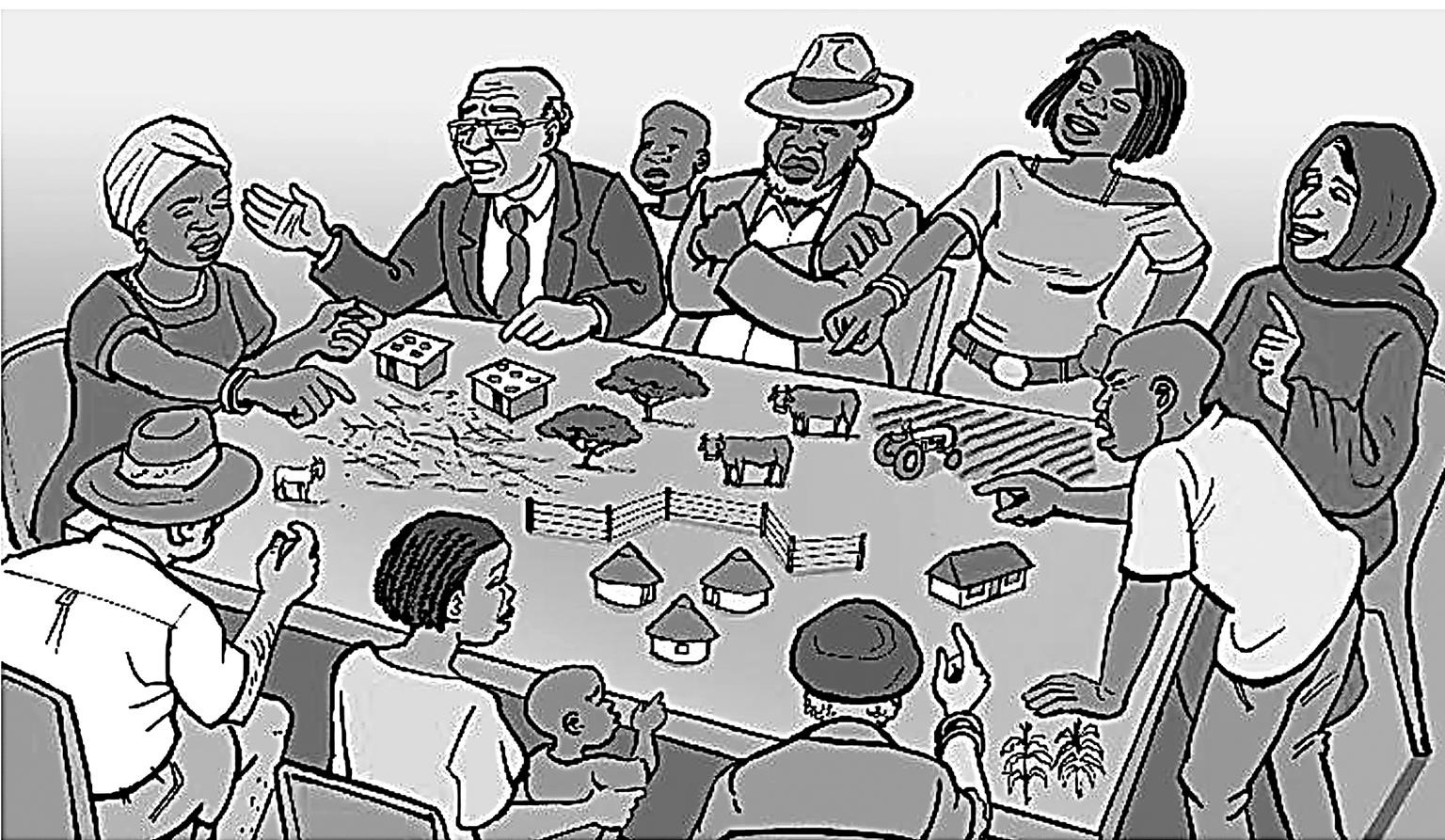 FIGURE 3.1 shows various stakeholders discussing the issue of land redistribution. (June 2017)3.1.1Define the term land redistribution 	(1x1)(1)3.1.2Suggest a reason why the discussion is so intense in the sketch 	(1x1)(1)3.1.3                                          Discuss TWO goals/purposes that land redistribution hopes to achieve in post-apartheid South Africa. 	(2x2)(4)3.1.4                                                                       In paragraph of approximately EIGHT lines evaluate the challenges that authorities and stakeholders have been encountered in achieving these goals/purposes.	(4x2)(8)	Total[14]QUESTION 4QUESTION 4QUESTION 44.1Read the extract in FIGURE 4.1 based on a rural social justice issue.       (June 2018)  Read the extract in FIGURE 4.1 based on a rural social justice issue.       (June 2018)  4.1.1	Name the resource, from the passage, that rural people have no access to. 	(1x1)(1)4.1.2Why is this resource (your answer to QUESTION 4.1.1.) considered to be a social justice issue?	(1x1)(1)4.1.3According to the article, what has contributed to the lack of this resource? (answer to QUESTION 4.1.1)	(1x1)(1)4.1.4	What is meant by ‘... ground zero’ in the context of the article?	(1x2)(2)4.1.5Why has it not been possible to provide water infrastructure to the rural community of Beaufort West?	(2x2)(4)4.1.6Evaluate the negative impact of the water crisis on employment in rural areas.	(3x2)(6)Total [15]